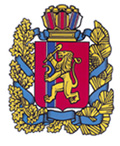 Администрация Каменского сельсоветаМанского района Красноярского краяПОСТАНОВЛЕНИЕ 05 мая 2023 г.                         с. Нижняя Есауловка                            № 33О принятии в муниципальную собственность Каменскогосельсовета Манского района движимого имущества	В соответствии с Федеральным законом  № 131-ФЗ от 06.10.2003  «Об общих принципах организации местного самоуправления в Российской Федерации», ст. 4.1 Закона Красноярского края от 05.06.2008 № 5-1732 «О порядке безвозмездной передачи в муниципальную собственность имущества, находящегося в государственной собственности края, 
и безвозмездного приема имущества, находящегося в муниципальной собственности, в государственную собственность края», Уставом Каменского сельсовета Манского района Красноярского края, Положением «Об утверждении Положения о порядке управления и распоряжения муниципальной собственностью Каменского сельсовета Манского района Красноярского края» принятым решением Каменского сельского Совета депутатов от 05.05.2023 № 2/8,	ПОСТАНОВЛЯЮ:1. Принять движимое имущество в муниципальную собственность Каменского сельсовета Манского района Красноярского края согласно приложению.2. Поставить объекты движимого имущества, указанного в приложении к настоящему постановлению, на баланс Администрации Каменского сельсовета.3. Включить объекты движимого имущества в реестр муниципальной собственности Каменского сельсовета Манского района.4. Настоящее постановление подлежит размещению на официальном сайте администрации Каменского сельсовета https://admkamen.ru// в сети «Интернет».5. Постановление вступает в силу в день, следующий за днем его опубликования в информационном бюллетене «Ведомости Манского района».Глава Каменского сельсовета                                                 Ф. К. Томашевский Приложениек постановлению администрации                                                                               Каменского сельсовета                                                                           от 05.05.2023  №33Список специализированной техники, принятой на хранениеКаменским сельсоветом Манского района Красноярского края№ п/пНаименование техникиЗаводской номерГод выпускаКол-во1Трактор Беларус-82.1Y4R900Z01N1125739202212Плуг навесной FINIST ПЛН-3-35136900202313Прицеп тракторный самосвальный 2 ПТС 6,55158202314Полуприцеп-цистерна тракторный ЛКТ-2П312Р2202315Косилка ротационная навесная КРН-2,197202316Навесное оборудование для спецтехники Щетка с поливом коммунальная МК-30014202317Навесное оборудование для спецтехники Оборотный отвал КО-3.1008620231